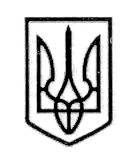 УКРАЇНАСТОРОЖИНЕЦЬКА МІСЬКА РАДАСТОРОЖИНЕЦЬКОГО РАЙОНУЧЕРНІВЕЦЬКОЇ ОБЛАСТІХХХ сесія  VII скликанняР І Ш Е Н Н Я № 110-30/201925 квітня 2019 року                                                                     м. СторожинецьПро затвердження технічної документаціїпо нормативній грошовій оцінці земельних ділянок державної власності водного фонду            Керуючись статтею 43 Закону України « Про місцеве самоврядування в Україні, статтею 23 Закону України « Про оцінку земель»міська рада вирішила:              1. Затвердити технічну документацію по нормативній грошовій оцінці земельної ділянки державної власності водного фонду з метою виставлення права оренди на аукціоні для рибогосподарських потреб (код цільового призначення 10.07) на території с.Стара Жадова (за межами населеного пункту), загальною площею 3,6017 га, кадастровий номер 7324589500:01:002:0310. Нормативна грошова оцінка становить 57 095 грн. 95 коп..            2. Затвердити технічну документацію по нормативній грошовій оцінці земельної ділянки державної власності водного фонду для рибогосподарських потреб (код цільового призначення 10.07) в м.Сторожинець (за межами населеного пункту), загальною площею 0,49 га, кадастровий номер 7324510100:02:001:0309. Нормативна грошова оцінка становить 7767,60           3. Контроль за виконанням  рішення покласти на постійну комісію з питань регулювання земельних відносин, архітектури, будівництва та перспективного планування (М.Деліцой).Сторожинецький міський голова                                           М.М.КарлійчукВиконавець:В.о. начальника відділу земельних відносин та комунальної власності                       А.Д.ВітюкПогоджено:Секретар міської ради                    І.Г.МатейчукНачальник відділу організаційної та кадрової роботи                    А.Г.ПобіжанНачальник юридичного відділу                    А.В.СирбуГолова постійної комісії з питань земельних відносин, будівництва та перспективного планування                    М.А.ДеліцойГолова постійної комісії міської ради з питань фінансів та планування соціально-економічного розвитку                    С.Л. ВойцицькийГолова постійної комісії з питань освіти, фізичного виховання та культури                    Т.К. ЧернявськаГолова постійної комісії з питань регламенту, депутатської діяльності, законності, правопорядку, взаємодії з правоохоронними органами, протидії корупції, охорони прав, свобод і законних інтересів громадян, інформованості населення                                                                                         Д.М. БаліновГолова постійної  комісії з  питань житлово-комунального господарства, приватизації, комунальної власності,  транспорту та зв'язку, впровадження енергозберігаючих технологій, охорони навколишнього середовища, розвитку середнього  та  малого  бізнесу, побутового та торгового обслуговування                   І.В.КарлійчукГолова постійної комісії з питань охорони здоров’я та соціальної політики                   О.Ф. Войцеховський